Урок мужества подвиг блокадного Ленинграда(ГБОУ РО Семичанская школа-интерната)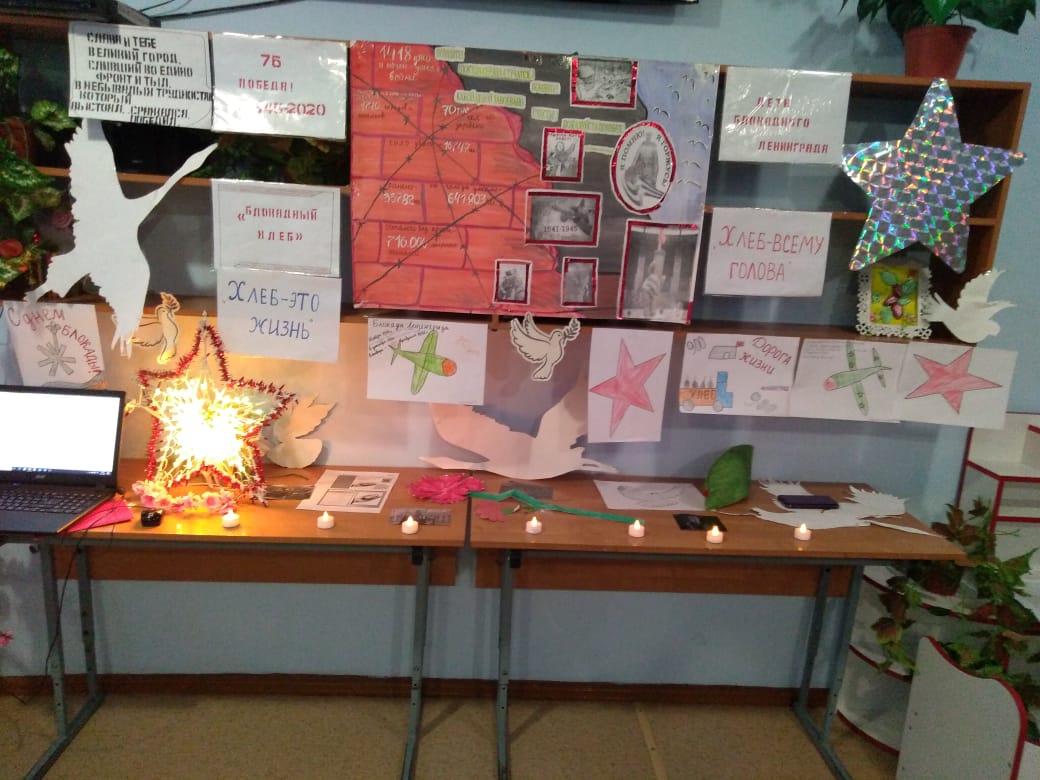 Ответственные: Чопурян А.А.Алисова С.Ю.Назарова Т.С.Назарова Е.С.27.01.2021 г2021 ггТема: «Подвиг блокадного Ленинграда»Дата: 27.01.21Форма проведения: урок мужестваКласс: 1,2,3,4Длительность: 20-25 минЗадачи:- обогатить знания детей о героическом прошлом нашего города - блокаде;- формировать у детей нравственные понятия и этику истинного Петербуржца;- воспитывать любовь к родному городу;- развивать устную речь;Предварительная работа: - чтение художественных произведений по теме;- прослушивание песен и музыки военных лет;- чтение и разучивание стихов о блокадном городе; - рисунки; плакаты - подбор музыки.Ход беседы:- 27 января – День снятия блокады Ленинграда.  Это очень памятная дата для нашего города Санкт-Петербурга. Раньше его называли Ленинградом, а жителей – ленинградцами. Много испытаний было у нашего прекрасного города: наводнения, пожары, но Великая Отечественная война самое страшное испытание.(Просмотр презентации о блокаде). В 1941 году на нашу Родину напала фашистская Германия. Война ворвалась в мирную жизнь ленинградцев, и жители стали работать для фронта.Звучит песня «Журавли»И очень скоро враги оказались рядом с Ленинградом. Днем и ночью фашисты бомбили и обстреливали город, полыхали пожары, гибли люди. Враги не сумели захватить город силой, тогда они решили задушить город блокадой. Немцы окружили город, перекрыли все выходы и входы. Враг не давал вывозить из города детей, больных, в город не поступали продукты питания. Но жители проявляли стойкость, мужество, всеми силами защищали город.В город перестало поступать продовольствие, отключили свет, отопление, воду…Наступила холодная зима…Наступили страшные блокадные дни…Их было 900…это почти 2,5года. Норма хлеба снизилась в 5раз, вот такой кусочек хлеба давали жителю блокадного Ленинграда -125грамм. И всё, только вода.- Дома не отапливались, не было угля, люди в комнатах ставили буржуйки – маленькие печки, а в них жгли мебель, книги, чтобы как-то согреться. Но даже в самые сильные морозы люди не трогали деревья, сады и парки они сохранили для нас с вами. В домах не работал водопровод, за водой ходили на реку Нева.Окна в домах заклеивали узкими полосами бумаги – чтобы осколки при бомбёжке не могли поранить. Вешали темные шторы, чтобы ночью не было видно даже маленького огонька свечки. Так как фашистские летчики летали и бомбили по ночам.Дети:1. В войну солдаты город защищали,Чтоб жить в родной Отчизне мы могли.За нас с тобою жизнь отдали,Чтоб в мире больше не было войны.2. Кружился снег, а город наш бомбилиБыла тогда жестокая война.Защитники фашистов победили,Чтоб мирной стала каждая зима!- Город регулярно, по несколько раз в сутки обстреливали с воздуха. И тогда люди слышали такой сигнал (звучит запись воздушной сирены).А после отбоя воздушной сирены люди слышали звук метронома(звучит запись метронома). Он напоминал звук биения сердца,Говоривший людям, что жизнь продолжается. В тяжелые блокадные дни звук метронома не затихал ни на минуту. Все 900 дней и ночей он сообщал о том, что город живет, дышит, что Ленинград не сдался.- Жизнь в городе с каждым днем становилась труднее. Единственной возможностью для выживания стало Ладожское озеро (показ картин). По этой дороге под обстрелом противника перевозили хлеб в город, а обратно вывозили детей и стариков. Песня Ладога (дорога жизни)Поэтому этот путь назвали «Дорога жизни». А весной поездки по льду были опасны, машины проваливались под лед.Дети:3. Наш город назывался Ленинградом,И шла тогда суровая война.Под вой сирены и разрыв снарядов«Дорогой жизни» Ладога была.4. Она спасеньем ленинградцам стала,И помогла в войне нам победить,Чтоб снова время мирное настало,Чтоб нам с тобой под чистым небом жить.- Ленинград был отрезан от большой земли. В городе оставались в основном женщины, старики и дети. Все, кто мог держать оружие ушли на фронт. На заводах работали даже дети- школьники.В то тяжелое время продолжали учиться дети, работали филармонии, проходили концерты. И это тоже был подвиг, так давали фашистам понять, что город живет.В январе 1943 года наши войска перешли в наступление, а 27 января 1944 года город был освобожден от блокады.- Много времени отделяет нас от той войны, но каждый должен помнить подвиг защитников.На Пискаревском кладбище, у братской могилы горит Вечный огонь. Люди приносят сюда цветы и молчат, думая о тех, кому мы обязаны мирной жизнью.Дети:5. На Невском проспекте есть надпись одна,И трудно сейчас нам поверить,Что именно эта была сторонаОпасной при артобстреле.6. Зачем эту надпись наш город хранит?Чтоб взрослые знали и дети:«Ничто не забыто. Никто не забыт!»Чтоб помнили все строчки эти.Закл.часть:За мужество и героизм город Ленинград получил звание Город – герой! Исполняется песня «Блокадный Ленинград»Рефлексия: Что понравилось? Что узнали нового? Что было знакомым?Анализ воспитательного мероприятияНазвание мероприятия: «Подвиг блокадного Ленинграда»Дата проведения: 27.01.21 Класс:1,2,3,41. Цель воспитательного мероприятия – обогатить знания детей о героическом прошлом нашего города - блокаде;- формировать у детей нравственные понятия и этику истинного Петербуржца;- воспитывать любовь к родному городу;- развивать устную речь2. Выбранная форма – урок- мужества3. Выбор данной формы воспитательного мероприятия: обусловлен интересами, возрастными и психологическими особенностями учащихся данного возраста.5. Ответственные за проведение воспитательного мероприятия: воспитатели: Чопурян А.А., Алисова С.Ю, Назарова Т.С., Назарова Е.С.С самого начала планировали всё вместе. Для работы над данным мероприятием приглашались все желающие поучаствовать в мероприятии. В итоге, в инициативную группу вошли 3 ведущих и 1 ответственный за музыкальное сопровождение. Ведущие собирали и обрабатывали материал, отрабатывали чёткость произношения и сокращали текст до минимума. 6. Оборудование: наглядные пособия, шарики, голуби из бумаги, свеча, цветы, свеча из бумаги, ель, плакаты, хлеб, журавли, рисунки.   Предварительная работа по данному мероприятию велась, дети разучивали стихотворенияАлиева Патимат – «Ленинград»Ефимов Владимир – «В войну солдаты город защищали»Гаджиева Самира – «Кружился снег»7.Содержание воспитательного часа: посвящённого 76 –й годовщине Победы в Великой Отечественной войне, соответствовало поставленным педагогическим задачам. Конечно, хотелось дать больше информации об этой памятной дате. Но в то же время надо было помочь обучающимся прочувствовать и запомнить новые сведения из новейшей истории России.Цели и задачи проводимого классного часа были раскрыты перед детьми в необычной и интересной форме.Ученики с удовольствием принимали участие в подготовке и проведении мероприятия. Очень строгую и торжественную обстановку создавало музыкальное сопровождение, которое подчёркивало атмосферу важности и значимости событий, о которых рассказывали ведущие.Музыкальное сопровождение: «Ладога дорога жизни», «Журавли», метроном «Минута молчания», «Блокадный Ленинград».Всё это усиливало эмоциональное напряжение. Форма проведения не предусматривала всеобщую активность и инициативу. Но была видна заинтересованность, всех участников мероприятия. Дети совместно с воспитателями подготовили плакаты, рисунки, наглядные пособия.Участники инициативной группы – ведущие, уверенно рассказывали и показывали подобранный и подготовленный материал. Все присутствующие слушали, были активными. Работа по подготовке и проведению данного классного часа понравилась ребятам. Они с интересом готовились, активно обсуждали, в помощь оказывали воспитатели, научились слушать друг друга, не перебивая. Результативность данного мероприятия:В данном мероприятии была достигнута высокая степень достижения поставленных целей и задач. Это мероприятие было проведено в соответствии с планом воспитательной работы школы-интерната.Методика проведения полностью соответствовала возрастным особенностям детей, особенностям данного класса и уровню сформированности детского коллектива.Данное мероприятие укрепило позиции среди работы воспитателей Чопурян А.А, Назаровой Т.С., Назаровой Е.С. и классного руководителя 1 класса Алисовой С.Ю. Наиболее удачными моментами проведения классного часа являются следующие моменты:– в подготовительном этапе – выбор музыкальных фонограмм, сопровождающих рассказ.- на самом мероприятии – внимательное слушание на классном часе и результаты услышанного - в ответах на вопросы, участие в просмотре, слушании стихотворений. Таким образом: мероприятие, приуроченное к проведению урока- мужества подвиг блокадного Ленинграда  проведен 27.01.2021 г в 17.00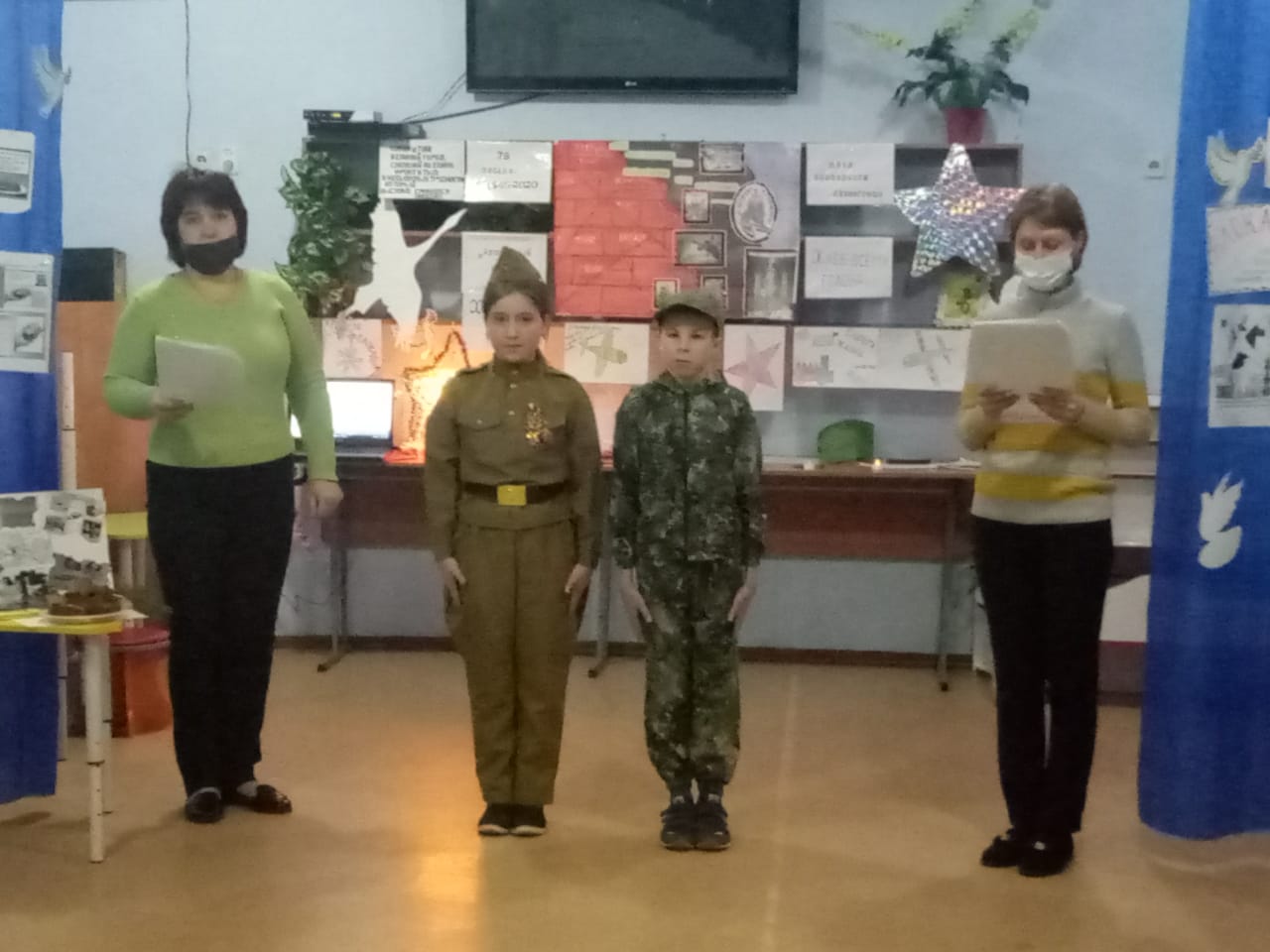 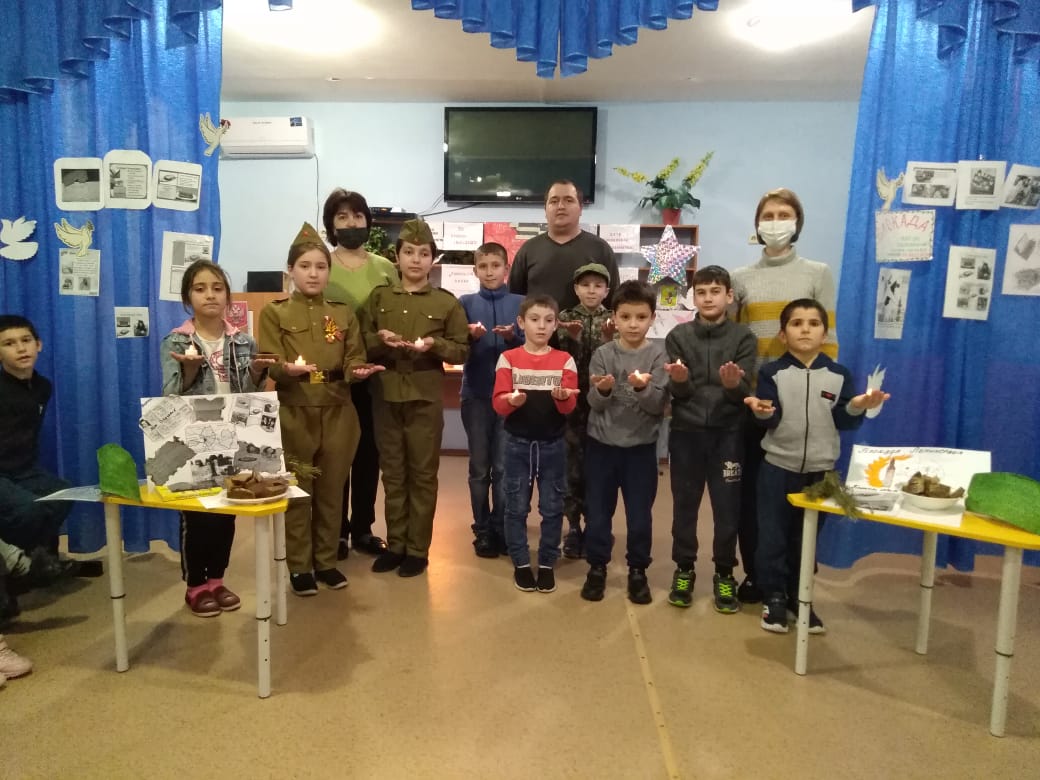 